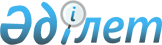 Солтүстік Қазақстан облысы Мағжан Жұмабаев ауданының білім беру мекемелеріндегі 2016 жылға мектепке дейінгі тәрбие мен оқытуға мемлекеттік білім беру тапсырысын, жан басына шаққандағы қаржыландыру және ата-ананың ақы төлеу мөлшерін бекіту туралыСолтүстік Қазақстан облысы Мағжан Жұмабаев аудандық әкімдігінің 2016 жылғы 2 наурыздағы № 46 қаулысы. Солтүстік Қазақстан облысының Әділет департаментінде 2016 жылғы 8 сәуірде N 3693 болып тіркелді      Қазақстан Республикасының 2007 жылғы 27 шілдедегі "Білім туралы" Заңының 6-бабы 4-тармағының 8-1) тармақшасына, сәйкес Солтүстік Қазақстан облысы Мағжан Жұмабаев ауданының әкімдігі ҚАУЛЫ ЕТЕДІ:

      1. Қоса берілген Солтүстік Қазақстан облысы Мағжан Жұмабаев ауданының білім беру мекемелеріндегі 2016 жылға мектепке дейінгі тәрбие мен оқытуға мемлекеттік білім беру тапсырысы, жан басына шаққандағы қаржыландыру және ата-ананың ақы төлеу мөлшері бекітілсін.

      2. Осы қаулының орындалуын бақылау Солтүстік Қазақстан облысы Мағжан Жұмабаев ауданы әкімінің орынбасары Г.Ш. Рамазановаға жүктелсін.

      3. Осы қаулы алғашқы ресми жарияланған күннен кейін он күнтізбелік күн өткен соң қолданысқа енгізіледі.

 Солтүстік Қазақстан облысы Мағжан Жұмабаев ауданының білім мекемелерінде 2016 жылға мектепалды тәрбиелеу мен оқытуына мемлекеттік білім беру тапсырысы, әр адамға қаражаттандыружәне ата-аналық төлеудің мөлшері      

      кестенің жалғасы

 Жергілікті бюджет есебінен қаржылайтын      

      кестенің жалғасы


					© 2012. Қазақстан Республикасы Әділет министрлігінің «Қазақстан Республикасының Заңнама және құқықтық ақпарат институты» ШЖҚ РМК
				
      Аудан әкімі

А. Бегманов
Солтүстік Қазақстан облысы Мағжан Жұмабаев ауданы әкімдігінің 2016 жылғы 02 наурыздағы № 46 қаулысына қосымша№


Мағжан Жұмабаев ауданы


Мектепке дейінгі тәрбие және оқыту ұйымдарының тәрбиеленушілер саны


Мектепке дейінгі тәрбие және оқыту ұйымдарының тәрбиеленушілер саны


Мектепке дейінгі тәрбие және оқыту ұйымдарының тәрбиеленушілер саны


Мектепке дейінгі тәрбие және оқыту ұйымдарының тәрбиеленушілер саны


Мектепке дейінгі тәрбие және оқыту ұйымдарының тәрбиеленушілер саны


Мектепке дейінгі тәрбие және оқыту ұйымдарының тәрбиеленушілер саны


Мектепке дейінгі тәрбие және оқыту ұйымдарының тәрбиеленушілер саны


Мектепке дейінгі тәрбие және оқыту ұйымдарының тәрбиеленушілер саны


Мектепке дейінгі тәрбие және оқыту ұйымдарының тәрбиеленушілер саны


Мектепке дейінгі тәрбие және оқыту ұйымдарының тәрбиеленушілер саны


Мектепке дейінгі тәрбие және оқыту ұйымдарының тәрбиеленушілер саны


Мектепке дейінгі тәрбие және оқыту ұйымдарының тәрбиеленушілер саны


Мектепке дейінгі тәрбие және оқыту ұйымдарының тәрбиеленушілер саны


Мектепке дейінгі тәрбие және оқыту ұйымдарының тәрбиеленушілер саны


№


Мағжан Жұмабаев ауданы


Балабақша


Балабақша


Балабақша


Мектеп жанындағы толық күндік шағын-орталықтар


Мектеп жанындағы толық күндік шағын-орталықтар


Мектеп жанындағы жарты күндік шағын-орталықтар


Мектеп жанындағы жарты күндік шағын-орталықтар


Мектеп жанындағы жарты күндік шағын-орталықтар


Мектеп жанындағы жарты күндік шағын-орталықтар


Дербес толық күндік шағын-орталықтар


Дербес толық күндік шағын-орталықтар


Дербес толық күндік шағын-орталықтар


Дербес толық күндік шағын-орталықтар


Дербес жарты күндік шағын-орталықтар


Республикалық бюджет есебінен қаржылайтын

Республикалық бюджет есебінен қаржылайтын

Республикалық бюджет есебінен қаржылайтын

Республикалық бюджет есебінен қаржылайтын

Республикалық бюджет есебінен қаржылайтын

Республикалық бюджет есебінен қаржылайтын

Республикалық бюджет есебінен қаржылайтын

Республикалық бюджет есебінен қаржылайтын

Республикалық бюджет есебінен қаржылайтын

Республикалық бюджет есебінен қаржылайтын

Республикалық бюджет есебінен қаржылайтын

Республикалық бюджет есебінен қаржылайтын

Республикалық бюджет есебінен қаржылайтын

Республикалық бюджет есебінен қаржылайтын

Республикалық бюджет есебінен қаржылайтын

Республикалық бюджет есебінен қаржылайтын

1

2

2

3

4

4

4

4

5

5

5

6

 1 

"Қарақоға ауылының "Балапан" бөбекжай-бақшасы" мемлекеттік коммуналдық қазыналық кәсіпорны Мағжан Жұмабаев ауданы Қарақоға ауылы, Привокзальная көшесі 3

"Қарақоға ауылының "Балапан" бөбекжай-бақшасы" мемлекеттік коммуналдық қазыналық кәсіпорны Мағжан Жұмабаев ауданы Қарақоға ауылы, Привокзальная көшесі 3

 75

2

"Алтын күн" балабақшасы "Увалиева" жауапкершілігі шектеулі серіктестігі, Мағжан Жұмабаев ауданы Булаев қаласы, Старо - Лесная көшесі 95

"Алтын күн" балабақшасы "Увалиева" жауапкершілігі шектеулі серіктестігі, Мағжан Жұмабаев ауданы Булаев қаласы, Старо - Лесная көшесі 95

 50

3

"Батыр Баян атындағы мектеп-гимназиясы" коммуналдық мемлекеттік мекемесінің жанындағы шағын-орталық, Булаев қаласы Сәбит Мұқанов көшесі 34

"Батыр Баян атындағы мектеп-гимназиясы" коммуналдық мемлекеттік мекемесінің жанындағы шағын-орталық, Булаев қаласы Сәбит Мұқанов көшесі 34

75

75

75

75

75

4

"№ 2 Булаев орта мектебі" коммуналдық мемлекеттік мекемесінің жанындағы шағын-орталық, Булаев қаласы Буденный көшесі, 10 

"№ 2 Булаев орта мектебі" коммуналдық мемлекеттік мекемесінің жанындағы шағын-орталық, Булаев қаласы Буденный көшесі, 10 

25

25

25

25

25

25

5

"№ 4 Булаев орта мектебі" коммуналдық мемлекеттік мекемесінің жанындағы шағын-орталық, Булаев қаласы Комаров көшесі, 16 

"№ 4 Булаев орта мектебі" коммуналдық мемлекеттік мекемесінің жанындағы шағын-орталық, Булаев қаласы Комаров көшесі, 16 

 25

 25

 25

 25

6

"Бастомар орта мектебі" коммуналдық мемлекеттік мекемесінің жанындағы шағын-орталық, Мағжан Жұмабаев ауданының Бастомар ауылы

"Бастомар орта мектебі" коммуналдық мемлекеттік мекемесінің жанындағы шағын-орталық, Мағжан Жұмабаев ауданының Бастомар ауылы

 25

 25

 25

 25

7

"Октябрьское орта мектебі" коммуналдық мемлекеттік мекемесінің жанындағы шағын-орталық, Мағжан Жұмабаев ауданының Октябрьское ауылы, 2 көшесі 4 ғимарат

"Октябрьское орта мектебі" коммуналдық мемлекеттік мекемесінің жанындағы шағын-орталық, Мағжан Жұмабаев ауданының Октябрьское ауылы, 2 көшесі 4 ғимарат

 15

 15

 15

 15

8

"Конюхово

негізгі мектебі" коммуналдық мемлекеттік мекемесінің жанындағы шағын-орталық, Мағжан Жұмабаев ауданының Конюхово ауылы, Центральная көшесі 25

"Конюхово

негізгі мектебі" коммуналдық мемлекеттік мекемесінің жанындағы шағын-орталық, Мағжан Жұмабаев ауданының Конюхово ауылы, Центральная көшесі 25

22

22

9

"Қызыл Қазақстан орталау мектебі" коммуналдық мемлекеттік мекемесінің жанындағы шағын-орталық, Мағжан Жұмабаев ауданының Құралай ауылы

"Қызыл Қазақстан орталау мектебі" коммуналдық мемлекеттік мекемесінің жанындағы шағын-орталық, Мағжан Жұмабаев ауданының Құралай ауылы

15

15

10

"Лебяжье орта мектебі" коммуналдық мемлекеттік мекемесінің жанындағы шағын-орталық, Мағжан Жұмабаев ауданының Лебяжье ауылы, Школьная көшесі 8

"Лебяжье орта мектебі" коммуналдық мемлекеттік мекемесінің жанындағы шағын-орталық, Мағжан Жұмабаев ауданының Лебяжье ауылы, Школьная көшесі 8

21

21

21

11

"Майбалық орта мектебі" коммуналдық мемлекеттік мекемесінің жанындағы шағын-орталық, Мағжан Жұмабаев ауданы, Майбалық ауылы, Степная көшесі 10А

"Майбалық орта мектебі" коммуналдық мемлекеттік мекемесінің жанындағы шағын-орталық, Мағжан Жұмабаев ауданы, Майбалық ауылы, Степная көшесі 10А

 20

 20

 20

 20

12

"Пролетарка орта мектебі" коммуналдық мемлекеттік мекемесінің жанындағы шағын-орталық, Мағжан Жұмабаев ауданы, Пролетарка ауылы, 2 көшесі 1 ғимарат

"Пролетарка орта мектебі" коммуналдық мемлекеттік мекемесінің жанындағы шағын-орталық, Мағжан Жұмабаев ауданы, Пролетарка ауылы, 2 көшесі 1 ғимарат

 21

 21

 21

 21

13

 "Сартомар орта мектебі" коммуналдық мемлекеттік мекемесінің жанындағы шағын-орталық, Мағжан Жұмабаев ауданы, Сарытомар ауылы, Школьная көшесі 13

 "Сартомар орта мектебі" коммуналдық мемлекеттік мекемесінің жанындағы шағын-орталық, Мағжан Жұмабаев ауданы, Сарытомар ауылы, Школьная көшесі 13

 15

 15

 15

 15

14

"Совет орта мектебі" коммуналдық мемлекеттік мекемесінің жанындағы шағын-орталық, Мағжан Жұмабаев ауданы, Советское ауылы

"Совет орта мектебі" коммуналдық мемлекеттік мекемесінің жанындағы шағын-орталық, Мағжан Жұмабаев ауданы, Советское ауылы

50

50

50

15

 "Хлебороб негізгі мектебі" коммуналдық мемлекеттік мекемесінің жанындағы шағын-орталық, Мағжан Жұмабаев ауданы, Хлеборобное ауылы, Мир көшесі 12

 "Хлебороб негізгі мектебі" коммуналдық мемлекеттік мекемесінің жанындағы шағын-орталық, Мағжан Жұмабаев ауданы, Хлеборобное ауылы, Мир көшесі 12

20

20

20

16

 "Беняш орталау мектебі" коммуналдық мемлекеттік мекемесінің жанындағы шағын-орталық, Мағжан Жұмабаев ауданы, Беняш ауылы, 2 көшесі 27 ғимарат

 "Беняш орталау мектебі" коммуналдық мемлекеттік мекемесінің жанындағы шағын-орталық, Мағжан Жұмабаев ауданы, Беняш ауылы, 2 көшесі 27 ғимарат

 10

 10

 10

 10

17

 "Колос орталау мектебі" коммуналдық мемлекеттік мекемесінің жанындағы шағын-орталық, Мағжан Жұмабаев ауданы, Новотроицкое ауылы

 "Колос орталау мектебі" коммуналдық мемлекеттік мекемесінің жанындағы шағын-орталық, Мағжан Жұмабаев ауданы, Новотроицкое ауылы

 15

 15

 15

 15

18

 "Веселовка орталау мектебі" коммуналдық мемлекеттік мекемесінің жанындағы шағын-орталық,

Мағжан Жұмабаев ауданы, Веселовка ауылы, 3 көшесі 12 ғимарат

 "Веселовка орталау мектебі" коммуналдық мемлекеттік мекемесінің жанындағы шағын-орталық,

Мағжан Жұмабаев ауданы, Веселовка ауылы, 3 көшесі 12 ғимарат

 10

 10

 10

 10

19

 "Ганькин орталау мектебі" коммуналдық мемлекеттік мекемесінің жанындағы шағын-орталық, Мағжан Жұмабаев ауданы, Ганькин ауылы, 6 көшесі 6А ғимараты

 "Ганькин орталау мектебі" коммуналдық мемлекеттік мекемесінің жанындағы шағын-орталық, Мағжан Жұмабаев ауданы, Ганькин ауылы, 6 көшесі 6А ғимараты

 25

 25

 25

 25

20

 "Дүйсеке бастауыш мектебі" коммуналдық мемлекеттік мекемесінің жанындағы шағын-орталық, Мағжан Жұмабаев ауданы, Дүйсеке ауылы, 1 көшесі 18 ғимарат

 "Дүйсеке бастауыш мектебі" коммуналдық мемлекеттік мекемесінің жанындағы шағын-орталық, Мағжан Жұмабаев ауданы, Дүйсеке ауылы, 1 көшесі 18 ғимарат

 10

 10

 10

 10

21

"Новый Быт бастауыш мектебі" коммуналдық мемлекеттік мекемесінің жанындағы шағын-орталық, Мағжан Жұмабаев ауданы, Новый Быт ауылы, 1 көшесі 10 ғимарат

"Новый Быт бастауыш мектебі" коммуналдық мемлекеттік мекемесінің жанындағы шағын-орталық, Мағжан Жұмабаев ауданы, Новый Быт ауылы, 1 көшесі 10 ғимарат

 10

 10

 10

 10

22

 "Придорожное орталау мектебі" коммуналдық мемлекеттік мекемесінің жанындағы шағын-орталық ,Мағжан Жұмабаев ауданы, Придорожное ауылы, Школьная көшесі 33

 "Придорожное орталау мектебі" коммуналдық мемлекеттік мекемесінің жанындағы шағын-орталық ,Мағжан Жұмабаев ауданы, Придорожное ауылы, Школьная көшесі 33

 25

 25

 25

 25

23

"Рощин бастауыш мектебі" коммуналдық мемлекеттік мекемесінің жанындағы шағын-орталық, Мағжан Жұмабаев ауданы, Рощино ауылы, 3 көшесі, 1 ғимарат

"Рощин бастауыш мектебі" коммуналдық мемлекеттік мекемесінің жанындағы шағын-орталық, Мағжан Жұмабаев ауданы, Рощино ауылы, 3 көшесі, 1 ғимарат

 10

 10

 10

 10

24

 "Хлебороб орталау мектебі" коммуналдық мемлекеттік мекемесінің жанындағы шағын-орталық, Мағжан Жұмабаев ауданы, Хлебороб ауылы, 3 көшесі 1 ғимарат

 "Хлебороб орталау мектебі" коммуналдық мемлекеттік мекемесінің жанындағы шағын-орталық, Мағжан Жұмабаев ауданы, Хлебороб ауылы, 3 көшесі 1 ғимарат

 20

 20

 20

 20

25

 "Чистян орталау мектебі" коммуналдық мемлекеттік мекемесінің жанындағы шағын-орталық, Мағжан Жұмабаев ауданы, Чистое ауылы

 "Чистян орталау мектебі" коммуналдық мемлекеттік мекемесінің жанындағы шағын-орталық, Мағжан Жұмабаев ауданы, Чистое ауылы

 10

 10

 10

 10

26

 "Еңбекші-Қазақ орталау мектебі" коммуналдық мемлекеттік мекемесінің жанындағы шағын-орталық, Мағжан Жұмабаев ауданы, Сұлышоқ ауылы, 1 көшесі 23 ғимарат

 "Еңбекші-Қазақ орталау мектебі" коммуналдық мемлекеттік мекемесінің жанындағы шағын-орталық, Мағжан Жұмабаев ауданы, Сұлышоқ ауылы, 1 көшесі 23 ғимарат

 10

 10

 10

 10

27

"Еремеевка бастауыш мектебі" коммуналдық мемлекеттік мекемесінің жанындағы шағын-орталық, Мағжан Жұмабаев ауданы, Еремеевка ауылы, 1 көшесі 13 ғимарат

"Еремеевка бастауыш мектебі" коммуналдық мемлекеттік мекемесінің жанындағы шағын-орталық, Мағжан Жұмабаев ауданы, Еремеевка ауылы, 1 көшесі 13 ғимарат

 10

 10

 10

 10

28

 "Куломзин бастауыш мектебі" коммуналдық мемлекеттік мекемесінің жанындағы шағын-орталық, Мағжан Жұмабаев ауданы, Куломзин ауылы, 2 көшесі 20 ғимарат

 "Куломзин бастауыш мектебі" коммуналдық мемлекеттік мекемесінің жанындағы шағын-орталық, Мағжан Жұмабаев ауданы, Куломзин ауылы, 2 көшесі 20 ғимарат

10

10

10

29

 "Образец бастауыш мектебі" коммуналдық мемлекеттік мекемесінің жанындағы шағын-орталық ,Мағжан Жұмабаев ауданы, Образец ауылы, Школьная көшесі 3

 "Образец бастауыш мектебі" коммуналдық мемлекеттік мекемесінің жанындағы шағын-орталық ,Мағжан Жұмабаев ауданы, Образец ауылы, Школьная көшесі 3

 11

 11

 11

 11

30

"Пулеметовка бастауыш мектебі" коммуналдық мемлекеттік мекемесінің жанындағы шағын-орталық, Мағжан Жұмабаев ауданы, Пулеметовка ауылы

"Пулеметовка бастауыш мектебі" коммуналдық мемлекеттік мекемесінің жанындағы шағын-орталық, Мағжан Жұмабаев ауданы, Пулеметовка ауылы

 10

 10

 10

 10

айына мектепке дейінгі ұйымдардағы жан басына шаққандағы қаржыландыру көлемі (теңге)


айына мектепке дейінгі ұйымдардағы жан басына шаққандағы қаржыландыру көлемі (теңге)


айына мектепке дейінгі ұйымдардағы жан басына шаққандағы қаржыландыру көлемі (теңге)


айына мектепке дейінгі ұйымдардағы жан басына шаққандағы қаржыландыру көлемі (теңге)


айына мектепке дейінгі ұйымдардағы жан басына шаққандағы қаржыландыру көлемі (теңге)


айына мектепке дейінгі тамақтану үшін ата-аналар ақысының көлемі (теңге)


айына мектепке дейінгі тамақтану үшін ата-аналар ақысының көлемі (теңге)


айына мектепке дейінгі тамақтану үшін ата-аналар ақысының көлемі (теңге)


айына мектепке дейінгі тамақтану үшін ата-аналар ақысының көлемі (теңге)


айына мектепке дейінгі тамақтану үшін ата-аналар ақысының көлемі (теңге)


балабақша


мектеп жанындағы толық күн болумен шағын орталық


мектеп жанындағы толық емес күн болумен шағын орталық


толық күн болумен дербес шағын орталық 


толық емес күн болумен дербес шағын орталық 


балабақша


мектеп жанындағы толық күн болумен шағын орталық


мектеп жанындағы толық емес күн болумен шағын орталық 


 толық күн болумен дербес шағын орталық


 толық емес күн болумен дербес шағын орталық 


25,00

5000

25,00

7000

17,313

5600

0

17,577

5500

0

17, 090

0

3000

17,190

0

3500

17,567

0

2000

17,258

3000

0

17,472

2000

0

17, 393

3500

0

17,542

0

3000

17,095

0

2000

17,178

0

2500

17,327

4000

0

17,175

1800

0

17,008

0

2000

17,400

0

3000

17,383

0

1000

17,460

0

2400

17,017

0

2000

17,367

0

2000

17,500

0

2000

17,458

0

1400

17,754

0

2000

17,517

0

Демеушілер арқылы

17,617

0

1500

17,025

0

2000

17,317

Демеушілер арқылы

0

17,061

0

Демеушілер арқылы

17,267

0

1550

№


№


Мағжан Жұмабаев ауданы


Мектепке дейінгі тәрбие және оқыту ұйымдарының тәрбиеленушілер саны


Мектепке дейінгі тәрбие және оқыту ұйымдарының тәрбиеленушілер саны


Мектепке дейінгі тәрбие және оқыту ұйымдарының тәрбиеленушілер саны


Мектепке дейінгі тәрбие және оқыту ұйымдарының тәрбиеленушілер саны


Мектепке дейінгі тәрбие және оқыту ұйымдарының тәрбиеленушілер саны


Мектепке дейінгі тәрбие және оқыту ұйымдарының тәрбиеленушілер саны


Мектепке дейінгі тәрбие және оқыту ұйымдарының тәрбиеленушілер саны


№


№


Мағжан Жұмабаев ауданы


Балабақша


Балабақша


Мектеп жанындағы толық күндік шағын-орталықтар


Мектеп жанындағы толық күндік шағын-орталықтар


Мектеп жанындағы жарты күндік шағын-орталықтар


Дербес толық күндік шағын-орталықтар


Дербес жарты күндік шағын-орталықтар


1

2

3

3

4

5

6

1

"Булаев қаласының "Балдәурен" бөбекжай-бақшасы" мемлекеттік коммуналдық қазыналық мекемесі, Мағжан Жұмабаев ауданы, Булаев қаласы Алтынсарин көшесі 23

 115

 115

2

"Возвышенка ауылының "Бөбек" бөбекжай-бақшасы" мемлекеттік коммуналдық қазыналық мекемесі, Мағжан Жұмабаев ауданы, Возвышенка ауылы Жұмабаев көшесі 30

75

75

3

 "Таманское ауылының "Колосок" бөбекжай-бақшасы" мемлекеттік коммуналдық қазыналық мекемесі, Мағжан Жұмабаев ауданы, Таманское ауылы Садовая көшесі 11

25

25

25

4

 "Золотая Нива ауылының "Дюймовочка" бөбекжай-бақшасы" мемлекеттік коммуналдық қазыналық мекемесі, Мағжан Жұмабаев ауданы, Золотая Нива ауылы Школьная көшесі 8

25

25

25

5

"Александровка негізгі мектебі" коммуналдық мемлекеттік мекемесінің жанындағы шағын-орталық, Мағжан Жұмабаев ауданы, Александровка ауылы, Шоқан Уәлиханов көшесі 2А

 25

6

"Қарағанды орта мектебі" коммуналдық мемлекеттік мекемесінің жанындағы шағын-орталық, Мағжан Жұмабаев ауданы, Қарағанды ауылы Школьная көшесі 1

26

7

"Медвежка орта мектебі" коммуналдық мемлекеттік мекемесінің жанындағы шағын-орталық, Мағжан Жұмабаев ауданы, Медвежка ауылы Школьная көшесі 19

27

8

"Молодежное орталау мектебі" коммуналдық мемлекеттік мекемесінің жанындағы шағын-орталық, Мағжан Жұмабаев ауданы, Молодежное ауылы, Мир көшесі 3

 25

9

"Молодогвардейск орта мектебі" коммуналдық мемлекеттік мекемесінің жанындағы шағын-орталық, Мағжан Жұмабаев ауданы, Молодогвардейское ауылы, Школьная көшесі 2

25

25

25

10

"Надежка орта мектебі" коммуналдық мемлекеттік мекемесінің жанындағы шағын-орталық, Мағжан Жұмабаев ауданы, Надежка ауылы, Ново-Лесная көшесі 1Б

26

26

26

11

 "Октябрьское орта мектебі" коммуналдық мемлекеттік мекемесінің жанындағы шағын-орталық, Мағжан Жұмабаев ауданы, Октябрьское ауылы, 2 көшесі 4 ғимарат

 25

12

"Писаревка орта мектебі" коммуналдық мемлекеттік мекемесінің жанындағы шағын-орталық, Мағжан Жұмабаев ауданы, Писаревка ауылы, 4 көшесі 29 ғимарат

 25

13

"Полтавка орта мектебі" коммуналдық мемлекеттік мекемесінің жанындағы шағын-орталық, Мағжан Жұмабаев ауданы, Полтавка ауылы, Тахир Мұсаев көшесі 25А

25

25

25

14

"Полудин орта мектебі" коммуналдық мемлекеттік мекемесінің жанындағы шағын-орталық, Мағжан Жұмабаев ауданы, Полудин ауылы, Октябрьская көшесі 17

 28

15

"Успенка орта мектебі" коммуналдық мемлекеттік мекемесінің жанындағы шағын-орталық, Мағжан Жұмабаев ауданы, Успенка ауылы, Старолесная көшесі 1А

26

26

26

16

"Ұзынкөл орта мектебі" коммуналдық мемлекеттік мекемесінің жанындағы шағын-орталық, Мағжан Жұмабаев ауданы, Ұзынкөл ауылы, 2 көшесі 10 ғимарат

28

28

28

17

"Фурманов орта мектебі" коммуналдық мемлекеттік мекемесінің жанындағы шағын-орталық, Мағжан Жұмабаев ауданы, Бәйтерек ауылы, Молодежная көшесі 16

30

30

30

18

"Чистов орта мектебі" коммуналдық мемлекеттік мекемесінің жанындағы шағын-орталық, Мағжан Жұмабаев ауданы, Чистовское ауылы, Школьная көшесі 1

30

30

30

19

"№4 Булаев орта мектебі" коммуналдық мемлекеттік мекемесінің жанындағы шағын-орталық, Мағжан Жұмабаев ауданы, Булаев қаласы, Комаров көшесі 16

25

25

25

айына мектепке дейінгі ұйымдардағы жан басына шаққандағы қаржыландыру көлемі (теңге)


айына мектепке дейінгі ұйымдардағы жан басына шаққандағы қаржыландыру көлемі (теңге)


айына мектепке дейінгі ұйымдардағы жан басына шаққандағы қаржыландыру көлемі (теңге)


айына мектепке дейінгі ұйымдардағы жан басына шаққандағы қаржыландыру көлемі (теңге)


айына мектепке дейінгі ұйымдардағы жан басына шаққандағы қаржыландыру көлемі (теңге)


айына мектепке дейінгі тамақтану үшін ата-аналар ақысының көлемі (теңге)


айына мектепке дейінгі тамақтану үшін ата-аналар ақысының көлемі (теңге)


айына мектепке дейінгі тамақтану үшін ата-аналар ақысының көлемі (теңге)


айына мектепке дейінгі тамақтану үшін ата-аналар ақысының көлемі (теңге)


айына мектепке дейінгі тамақтану үшін ата-аналар ақысының көлемі (теңге)


балабақша


мектеп жанындағы толық күн болумен шағын орталық


мектеп жанындағы толық емес күн болумен шағын орталық


толық күн болумен дербес шағын орталық 


толық емес күн болумен дербес шағын орталық 


балабақша


мектеп жанындағы толық күн болумен шағын орталық


мектеп жанындағы толық емес күн болумен шағын орталық 


 толық күн болумен дербес шағын орталық


 толық емес күн болумен дербес шағын орталық 


17,156

5600

 21,598

5500

 36,000

3200

 38,327

2300

9,597

0

2200

16,244

3500

0

17,818

4000

0

10,760

0

2000

17,330

3500

0

16,840

3500

0

9,513

0

2000

9,547

0

1300

17,930

4500

0

9,071

0

3000

16,756

3500

0

16,699

3000

0

16,467

5000

0

15,692

4500

0

17,930

5000

